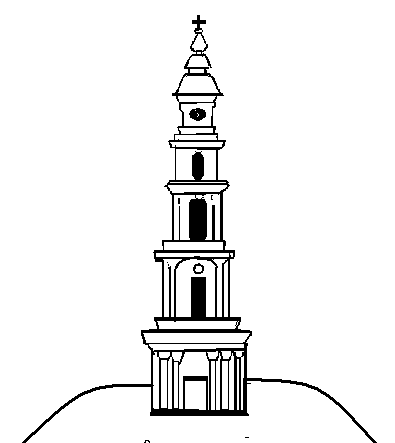 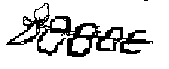 АДМИНИСТРАЦИЯ ЛЕЖНЕВСКОГО МУНИЦИПАЛЬНОГО РАЙОНАИВАНОВСКОЙ ОБЛАСТИПОСТАНОВЛЕНИЕОт   17.02.2017                                                                                     №  55О внесении изменений в Постановление Администрации Лежневского муниципального района Ивановской области  от 30 января 2017  №22                   «О подготовке документации по планировке территории»1. Внести изменения в Постановление Администрации Лежневского муниципального района Ивановской области  от 30 января 2017  №22                           «О подготовке документации по планировке территории» в части:В преамбуле слова «и проекта межевания территории» исключить;В пункте 2 слова «и проект межевания территории, подготовка которых осуществляется в соответствии со статьями 42, 43 Градостроительного кодекса Российской Федерации» заменить словами «, подготовка которого осуществляется в соответствии со статьей 42 Градостроительного кодекса Российской Федерации».2. Разместить данное постановление на официальном сайте Администрации Лежневского муниципального района в сети Интернет: http://lezhnevo.ru/, опубликовать в газете «Сельские вести».3. Контроль  за исполнением настоящего постановления оставляю за собой.4. Постановление вступает в силу со дня его официального опубликования.И.о. Главы Лежневского муниципального района                                                                 П.Н.Колесников